Всероссийскую научно-практическую конференцию «Ура – у нас каникулы!»5 апреля  2017 г.Россия, г. ЕкатеринбургКонференция состоится в рамках II Межрегионального Форума руководителей и педагогов организаций отдыха и оздоровления детей «Россыпи уральских каникул» по теме  «Уральские каникулы: здоровье, познание, отдых».Приглашаем принять участие в конференции научных работников и преподавателей вузов, колледжей, специалистов в области педагогики и психологии, педагогов общего и дополнительного образования, методистов,  медицинских и профсоюзных работников, аспирантов, магистрантов и студентов – всех заинтересованных в оптимизации летнего оздоровительного отдыха детей и подростков. В рамках работы Всероссийской научно-практической конференции «Ура – у нас каникулы!» планируется обсуждение следующих проблем:Философия летних каникул: общие вопросы теории и практики. Педагогический опыт работы в сфере организации отдыха и оздоровления детей и подростков: традиции и инновации.Программное обеспечение каникулярного периода: здоровье, познание, отдых.«Лето – это маленькая жизнь»: психолого-педагогическое сопровождение ребенка в период летнего отдыха.Совершенствование профессиональной подготовки педагога и вожатых для сферы отдыха и оздоровления детей.Материалы Конференции будут размещены  в РИНЦ и Научной электронной библиотеке eLIBRARI.RU, а также  разосланы по основным библиотекам России.Для участия в работе конференции необходимо до 10 февраля 2017 г.  направить по электронному адресу detisvobl@yandex.ru :– заявку на участие в конференции (приложение 1);– текст доклада (требования к оформлению – приложение 2). Оргкомитет оставляет за собой право отклонить текст доклада, подготовленного не в соответствии с указанными требованиями;– после ответного письма Оргкомитета конференции о принятии доклада – подтверждение об оплате (сканированный документ). Заявка и доклад  должны быть оформлены в двух отдельных файлах с указанием фамилии участника конференции, например:  ура_СеменоваЕ(заявка).doc и ура_СеменоваЕ(текст).doc.При получении материалов, оргкомитет в течение двух дней подтверждает получение и принятие материалов к публикации. Авторов, отправивших материалы по электронной почте и не получивших подтверждения их получения, необходимо продублировать заявку.От одного автора принимается не более двух статей.Сформированный к конференции сборник статей в формате PDF будет размещен на официальном сайте Уральские-каникулы.РФАвторы могут получить изданный экземпляр сборника со своей статьей:а) при личном участии в работе Конференции;б) наложенным платежом (стоимость почтовых расходов будет уточнена в процессе переписки). Материалы, получившие одобрение оргкомитета Конференции, будут рекомендованы  для публикации в журналах, рецензируемых ВАК.Оргкомитет конференции:Председатель:Биктуганов Юрий Иванович - министр общего и профессионального образования Свердловской области, кандидат педагогических наук;Члены оргкомитета:Коротаева Евгения Владиславовна - заведующая кафедрой педагогики и психологии детства ФГБОУ ВПО «Уральский государственный педагогический университет», доктор педагогических наук, профессор;Карсканов Сергей Геннадьевич – заведующий отделом организации оздоровительной кампании и межведомственного взаимодействия в социально-воспитательной сфере Министерства общего и профессионального образования Свердловской области;Степанова Юлия Михайловна, руководитель регионального центра координации деятельности по организации отдыха и оздоровления детей, зам. директора ГБУ Центра «Юность Урала»;Шахнович Илья Семёнович - директор Центра профессиональной ориентации и работы с одаренными детьми и молодежью ФГБОУ ВПО «Уральский государственный педагогический университет»Подробная информация о Конференции, объявления Оргкомитета, приложения и другие документы доступны в сети Интернет на официальном web-сайте Конференции: Уральские-каникулы.РФПриложение 1ЗаявкаПриложение 2Публикуемая работа должна быть тщательно отредактирована и вычитана. До текста статьи необходимо указать: название статьи, фамилию, И.О. Фамилия автора (авторов) полужирным курсивом, должность; далее – страну, город, название организации (без указания организационно-правовой формы, аббревиатуры расшифровать). Затем через интервал – все то же самое на английском языке. Через интервал (выровнять по левому краю) – ключевые слова (не более 5-6 слов) на русском и английском языках. Далее – основной текст статьи.	Текст статьи  объёмом до от 2 до 4 страниц (формат «.doc»). Размер бумаги – А4, ориентация – книжная. Все поля по . Шрифт: гарнитура – «Times New Roman», кегль – 14 (в рисунках и таблицах – не менее 12), цвет – черный. Не допускается использование в основном тексте статьи жирного, курсивного и подчеркнутого шрифта. Абзац: первая строка – отступ ., междустрочный интервал – полуторный, выравнивание – по ширине. Не допускается использование: знаков принудительного разрыва строк, страниц, разделов; автоматических списков; подстрочных сносок; фотографий; цветных элементов. Обязательно наличие списка литературы (не менее 2-3-х источников), который оформляется в соответствии с требованиями ГОСТ Р 7.0.5-2008. Ссылки на литературу приводятся в тексте статьи в квадратных скобках.Образец оформления текста:Приложение 3Оплата за публикацию статьи производится после получения уведомления о принятии статьи в сборник, где будут указаны  банковские реквизиты. Стоимость публикации – 150 рублей за 1 страницу. Почтовая рассылка 1 экземпляра сборника – 150 руб. (наложенным платежом сборники не рассылаются).  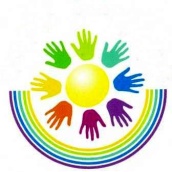 Министерство общего и профессионального образованияСвердловской областиФГБОУ ВО «Уральский государственныйпедагогический университет»проводятДанные участника1Ф.И.О. участника (полностью)2Название статьи3Место работы, должность (полностью)4Город, страна5Ученая степень, Ученое звание6Рабочий телефон; е-mail7Домашний адрес для отправки сборника, 8Количество экземпляров сборника9E-mail, сот./дом. тел.10Форма участия: очная или заочнаяТРЕБОВАНИЯ К  ЛЕТНЕЙ ОБЩЕОБРАЗОВАТЕЛЬНОЙ ПРОГРАММЕ ДЛЯ ДЕТЕЙ И ПОДРОСТКОВПетрова Е.В., ст. преподавательРоссия, Екатеринбург, Уральский государственный педагогический университетenpetrova@yandex.ruREQUIREMENTS FOR THE SUMMER SCHOOL PROGRAM FOR CHILDREN AND ADOLESCENTSRussia,Yekaterinburg, Petrova Elena. senior lecturer, Ural State Pedagogical UniversityKey words: summer vacation, educational program for children, challenges and solutions Ключевые слова: летние каникулы, общеобразовательная программа для детей, задачи и решенияАннотация: летний каникулярный периода был и остается значимым ресурсом для постановки и решения воспитательных, познавательных и развивающих задач для подрастающего поколения. Необходимо осмысление тех требований, которые помогли бы актуализировать этот потенциал общеобразовательных программ для детей в период летних каникул и определить перспективы научно-методичской работы в данном направлении. Текст статьи текст статьи текст статьи текст статьи текст статьи текст статьи текст статьи текст статьи текст статьи [3, с. 125]. Текст статьи текст статьи [4]. Список литературы…3. Ушинский К. Д.  Русская школа. М.: Институт русской цивилизации, 2015. 688 с.4. Федеральный закон от 29.12.2012 N 273 «Об образовании в Российской Федерации» [электронный ресурс]. URL: http://www.rg.ru/2012/12/30/obrazovanie-dok.html (дата обращения: 17.08.15). 